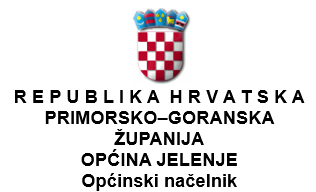 Na temelju članka 2. Odluke o sufinanciranju programa javnih potreba i kriterija odabira programa, članka 6. Uredbe o kriterijima, mjerilima i postupcima financiranja i ugovaranja programa i projekata od interesa za opće dobro koje provode udruge („Narodne novine“ 26/15, 37/21), sukladno odredbama Kodeksa pozitivne prakse, standarda i mjerila za ostvarivanje financijske potpore programima i projektima udruga („Narodne novine“ 16/07), te članka 46. stavka 1. točke 9. Statuta Općine Jelenje („Službene novine Općine Jelenje“ 59/23) općinski načelnik Općine Jelenje objavljujeJAVNI  POZIV za sufinanciranje programa i projekata udruga branitelja iz Domovinskog rata i njihovih obitelji, boraca II. svjetskog rata i civilnih invalida rata za 2024.1.  PREDMET JAVNOG  POZIVA  Općina Jelenje poziva udruge i druge organizacije civilnoga društva koje su programski usmjerene na rad u području skrbi o braniteljima iz Domovinskog rata i njihovim obiteljima, borcima II. svjetskog rata i civilima invalidima rata, da se prijave za financijsku podršku u provođenju programa i projekata iz toga područja. Ciljevi financiranja udruga branitelja iz Domovinskog rata i njihovih obitelji, boraca II. svjetskog rata i civilnih invalida rata su:doprinijeti poštivanju i zaštiti dostojanstva hrvatskih branitelja iz Domovinskog rata i njihovih obitelji, članova obitelji poginulih i nestalih hrvatskih branitelja, civilnih invalida rata, sudionika i stradalnika II. svjetskog rata te potaknuti socijalnu osjetljivost osiguravanjem dostupnosti različitih oblika izvaninstitucionalne pomoći i usluga;doprinijeti podizanju kvalitete življenja poticanjem zdravog i aktivnog načina života hrvatskih branitelja iz Domovinskog rata i njihovih obitelji, članova obitelji poginulih i nestalih hrvatskih branitelja, civilnih invalida rata te sudionika i stradalnika II. svjetskog rata;doprinijeti očuvanju vrijednosti i pozitivnoj percepciji javnosti o Domovinskom ratu,  II. svjetskom rata te očuvanju mira, obilježavanjem važnijih obljetnica, državnih praznika i blagdana te drugim aktivnostima.Podnositelji prijava sukladno ovom Javnom pozivu mogu prijaviti program ili projekt za sljedeća prioritetna područja:PRIORITETNO PODRUČJE: promicanje vrijednosti Domovinskog rata, II. svjetskog rata i mira te obilježavanje važnih datuma, obljetnica, državnih praznika i blagdana. (planirano do 30% ukupnih proračunskih sredstava po ovom Javnom pozivu)PRIORITETNO PODRUČJE: osiguranje psihosocijalne i pravne pomoći, individualnih i grupnih psihosocijalnih tretmana, savjetodavnih usluga za hrvatske branitelje iz Domovinskog rata i njihove obitelji, članove obitelji poginulih i nestalih hrvatskih branitelja, civilne invalide rata te za sudionike i stradalnike II. svjetskog rata.(planirano do 30% ukupnih proračunskih sredstava po ovom Javnom pozivu)PRIORITETNO PODRUČJE: organiziranje edukativnih, kulturnih, sportskih, rekreativnih i drugih aktivnosti za hrvatske branitelje iz Domovinskog rata i njihove obitelji, članove obitelji poginulih i nestalih hrvatskih branitelja, civilne invalide rata te za sudionike i stradalnike II. svjetskog rata.(planirano do 40% ukupnih proračunskih sredstava po ovom Javnom pozivu)2. VRSTA I VISINA FINANCIJSKE POTPORE Financijska sredstva koja se dodjeljuju putem ovog Javnog  poziva odnose se na financiranje jednogodišnjih programa i projekata. Jednogodišnje aktivnosti odnose se na aktivnosti čija provedba započinje prvi sljedeći dan nakon dana potpisivanja ugovora o financiranju, osim ako je ugovorom dogovoreno drugačije, a provode se u razdoblju od najdulje 12 mjeseci od dana početka provedbe.3.  TKO SE MOŽE PRIJAVITI NA JAVNI  POZIVNa Javni  poziv se mogu prijaviti udruge i druge organizacije civilnog društva, kada su one, u skladu s uvjetima Javnog poziva prihvatljivi prijavitelji.Javni  poziv se ne odnosi na:financiranje programa i projekata ustanova, udruga i zaklada čiji je osnivač ili suosnivač Republika Hrvatska ili druga jedinica lokalne i područne (regionalne) samouprave,financiranje programa i projekata javnih potreba koje provode udruge i koji su u pojedinim područjima propisani posebnim zakonima, na programe i projekte u kojima Općina Jelenje sudjeluje kao partner ili suorganizator, dodjelu nefinancijske podrške u pravima, pokretninama i nekretninama namijenjene udrugama, sufinanciranje obveznog doprinosa korisnika financiranja za provedbu programa i projekata ugovorenih iz programa Europske unije, fondova Europske unije i inozemnih fondova,Iz proračuna Općine Jelenje neće se financirati aktivnosti prijavitelja koje se sukladno posebnom zakonu i drugim pozitivnim propisima smatraju gospodarskom djelatnošću.Na Javni poziv se ne mogu prijaviti odnosno nisu prihvatljivi prijavitelji političke stranke, vjerske zajednice, sindikati ni udruge poslodavaca.UVJETI KOJE MORAJU ISPUNJAVATI PODNOSITELJI PRIJAVA NA JAVNI  POZIVPodnositelji prijava na Javni poziv moraju zadovoljavati sljedeće uvjete:Pravo sudjelovanja po Javnom pozivu imaju udruge registrirane prema Zakonu o udrugama („Narodne novine“ 74/14, 70/17, 98/19) čije je sjedište registrirano na području općine Jelenje.Razmatrati će se prijave programa samo onih udruga koje udovoljavaju slijedećim općim uvjetima:1. udruga je upisana u Registar neprofitnih organizacija Ministarstva financija i Registar udruga Republike Hrvatske te aktivno i kontinuirano djeluje najmanje jednu (1) godinu u području aktivnosti u kojem prijavljuje program, a program je u skladu s ciljevima i zadaćama osnivanja udruge i njezinim aktivnostima, što je utvrđeno statutom udruge;2. udruga djeluje u skladu i promiče opće vrednote utvrđene Ustavom Republike Hrvatske;3. udruga je pravovremeno i u potpunosti ispunila sve obveze prema svim davateljima financijskih potpora iz državnoga proračuna, proračuna jedinica lokalne (regionalne) samouprave i drugih javnih izvora za prethodno odobrena sredstva, a na temelju ranije sklopljenih ugovora o financijskoj potpori za provedbu programa i/ili projekata;4. program koji će udruga provoditi od osobitoga je interesa za opće/javno dobro u Republici Hrvatskoj, te se temelji na pozitivnim rezultatima ranije provedenih, sličnih aktivnosti udruge;5. udruga ima ljudske i materijalne resurse potrebne za provedbu, praćenje i vrednovanje provedbe prijavljenoga programa;6. udruga je (ukoliko u nekom području svojih aktivnosti prijavljuje i program edukacije)  dostavila i detaljan plan i program edukacije korisnika;7. udruga vodi transparentno financijsko poslovanje.SADRŽAJ PRIJAVE I DODATNA DOKUMENTACIJAa) Obveznu dokumentaciju za prijavu programa:ovjeren i potpisan  obrazac prijavnice za sufinanciranje udruga na području Općine Jelenje,izvadak iz Registra udruga Republike Hrvatske ili poveznica na kojoj je isti objavljen - može i e-ispis), (nije potreban ukoliko je dostavljen u Općinu)preslika važećeg statuta udruge na kojem se nalazi ovjerena potvrda nadležnoga registracijskog tijela o sukladnosti statuta sa Zakonom o udrugama (nije potrebna ukoliko je isti dostavljen u Općinu a nije  bilo statutarnih promjena), uvjerenje ili izjava o nekažnjavanju (koje nisu starija od 30 dana) odgovorne osobe udruge koja ima ovlast s Općinom Jelenje potpisati ugovor o financijskoj potpori i izvoditelja/ice programa,za obveznike dvojnog knjigovodstva: preslika godišnjeg Izvještaja o prihodima i rashodima (Obrazac PR-RAS-NPF), Bilanca (Obrazac BIL-NPF) i Bilješke uz financijske izvještaje za prethodnu kalendarsku godinu za obveznike jednostavnog knjigovodstva: Odluka o vođenju jednostavnog knjigovodstva i primjeni novčanog računovodstvenog načela usvojena od zakonskog zastupnika podnositelja i Godišnji financijski izvještaj o primicima i izdacima za prethodnu kalendarsku godinu (Obrazac G-PR-IZ-NPF) (nije potrebna ukoliko je isti dostavljen u Općinu),dokaz o (eventualnom) sufinanciranju programa od nekih drugih izvora sufinanciranja.	b) Dodatnu dokumentacijupisma namjere koja potvrđuju i objašnjavaju suradnju udruge s lokalnim ustanovama, organizacijama, udrugama i/ili savezima udruga te s jedinicama lokalne ili područne (regionalne) samouprave u provedbi prijavljenoga programa,pisma preporuke (npr. lokalne samouprave, ministarstava, institucija u zemlji i inozemstvu, drugih donatora i sl.),zapisi, publikacije, novinski članci te drugi materijali koji prikazuju rad udruge i u izravnoj su vezi s prijavom programa.Ukoliko prijava ima manje nedostatke koji ne utječu na sadržaj bitan za ocjenjivanje prijave od prijavitelja će se naknadno zatražiti dopunjavanje odnosno ispravljanje prijave potrebnim podacima ili prilozima u roku od 8 radnih dana od dana dostavljanja obavijesti o potrebnoj dopuni ili ispravku prijave. Prijavitelji koji u navedenom roku i na odgovarajući način dostave tražene podatke ili priloge smatrat će se da su podnijeli potpunu prijavu.Dodatnu dokumentaciju je potrebno dostaviti u roku od 8 radnih dana od dana dostavljanja obavijesti o zatraženom dostavljanju dodatne dokumentacije.6. KRITERIJI I PRIORITETI TEMELJEM KOJIH ĆE SE UTVRĐIVATI PREDNOST       PRIJAVLJENOG PROGRAMA Kriteriji i prioriteti temeljem kojih će se utvrđivati prednost prijavljenog programa/programa su: 6.1. Opći: dostava pravovremene, cjelovito popunjene i ovjerene te potpune prijavne dokumentacije, usklađenost predložene aktivnosti/projekta s utvrđenim ciljevima i prioritetnim i aktivnostima Javnog poziva.6.2. Kvaliteta predložene aktivnosti/projekta:  jasna definiranost predložene aktivnosti/projekta, usklađenost predložene aktivnosti/projekta s programom rada prijavitelja, usklađenost ciljeva odnosno rezultata predložene aktivnosti/projekata s prioritetnim aktivnostima Javnog poziva, očekivana korist ciljeva odnosno rezultata predložene aktivnosti/projekta za povećanje kvalitete i ostvarenje sadržajno bogatijeg život mladih s područja Općine Jelenje,  očekivana korist ciljeva odnosno rezultata predložene aktivnosti/projekta za lokalnu zajednicu i razvoj civilnog društva usmjerenog na mlade, predložene aktivnosti/projekti mogu se ostvariti predviđenim metodama i u predviđenom vremenu za provedbu aktivnosti/projekta, organizacijski i ljudski kapacitet za provedbu predložene aktivnosti/projekta, uključivanje volontera u provođenje predložene aktivnosti/projekte, osiguranje promocije i vidljivosti predložene aktivnosti/ projekta u javnosti,  osiguranje praćenja provedbe i vrednovanja aktivnosti/projekata. 6.3. Troškovi:  usklađenost procijenjenih troškova s predloženim aktivnostima,  usklađenost procijenjenih troškova s namjeravanim rezultatima, opravdanost procijenjenih troškova; dodana vrijednost aktivnosti/projekta, aktivnosti/projekti sadrže ideje i metode koje mogu primijeniti i druge neprofitne organizacije civilnog društva,  aktivnost/projekt je sufinanciran od same udruge ili iz drugih izvora, utvrđen način praćenje i vrednovanje postignuća rezultata aktivnosti/projekta te značaj rezultata na ispunjavanje ciljeva Javnog poziva. 7.  NAČIN PRIJAVE7.1  Prijava se podnosi na adresu: Općina Jelenje, Dražičkih boraca 64, ili osobno u Pisarnicu Općine Jelenje na adresi: Dražice, Dražičkih boraca 64. I. kat.7.2 Podnositelji prijava svoje programe i projekte moraju prijaviti na propisanim obrascima prema na njima istaknutim uputama i sukladno Uputama za prijavitelje na Javni poziv koje su sastavni dio dokumentacije. 8. ROK PODNOŠENJA PRIJAVERok za podnošenje prijava na Javni  poziv je zaključno do 09. veljače 2024.9.1. Razmatrat će se i ocjenjivati prijava koja zadovoljava sljedeće uvjete:da je podnesena u propisanom roku za podnošenje prijava, da je potpuna odnosno sadrži sve podatke i dokumentaciju iz točke 5.1 ovog Javnog  poziva, da su dostavljeni dokazi, dokumentacija i obrasci čitljivi; odnosno da je prijava u dodatnom roku i na predviđeni način dopunjena ili ispravljena traženim podacima ili prilozima,da je prijavljena na način propisan točkom 7.1 ovog Javnog  poziva.9.2. Popis prijava koje ne ispunjavaju uvjete iz točke 9.1. ovog Javnog poziva bit će objavljen na internetskoj stranici Općine Jelenje u roku 8 dana od dana utvrđivanja popisa. Podnositelji prijava koje ne ispunjavaju uvjete mogu, u roku 8 dana od dana objavljivanja popisa, podnijeti prigovor općinskom načelniku. Prigovor ne odgađa daljnju provedbu postupka odabira prijavitelja.10. NAČIN PROCJENE I ODABIRA PROGRAMA I PROJEKATAPrograme i projekte koji su zadovoljili uvjete iz točke 9.1. ovog  Javnog  poziva procjenjuje i boduje Povjerenstvo za ocjenjivanje prijavljenih programa i projekata prema kriterijima.Ako se provjerom dodatne dokumentacije utvrdi da prijavitelj ne ispunjava uvjete Javnog poziva neće biti predložen za dobivanje financijske potpore.11. NAČIN OBJAVE REZULTATA JAVNOG POZIVA I PRAVO PRIGOVORAOdluku o odobravanju i neodobravanju financijskih sredstava donosi općinski načelnik, a objavljuje Jedinstveni upravni odjel, u roku od 8 dana od dana donošenja, na internetskoj stranici Općine Jelenje. Na odluku o odobravanju i neodobravanju financijskih sredstava podnositelji prijava imaju pravo prigovora. Prigovor se podnosi u pisanom obliku putem Jedinstvenog upravnog odjela, u roku od 8 dana od dana objave odluke. Prigovor se može podnijeti samo zbog povrede postupka odobravanja financijskih sredstava. Prigovor ne odgađa izvršenje navedene odluke niti daljnju provedbu postupka. Odluku o prigovoru donosi općinski načelnik.12. POTPISIVANJE UGOVORA O FINANCIRANJUS korisnikom financiranja kojem je odobrena financijska potpora Općina Jelenje će potpisati ugovor o financiranju programa ili projekta najkasnije 30 dana od dana objave odluke o financiranju.13. MODEL PLAĆANJAFinancijska sredstva isplaćuju se na način i u roku određenom ugovorom o financiranju programa ili projekta. 14. OSTALE  INFORMACIJESva pitanja u vezi s Javnim  pozivom mogu se tijekom trajanja Javnog poziva poslati na e-mail: pisarnica@jelenje.hr najkasnije 5 radnih dana prije isteka roka za predaju prijava na Javni  poziv. Pitanja s pripadajućim odgovorima nalazit će se, tijekom roka za prijavu na javni poziv, na web stranici Općine Jelenje www.jelenje.hr.   Ovaj Javni poziv objavljen je na internetskoj stranici Općine Jelenje www.jelenje.hr. OPĆINSKI NAČELNIKRobert Marčelja, bacc.oec.KLASA:402-01/24-02/1URBROJ:2170-20-02-02/01-24-3Dražice,8. siječnja 2024.9. KOJA ĆE SE PRIJAVA RAZMATRATI I OCJENJIVATI